		Laboratorio multimediale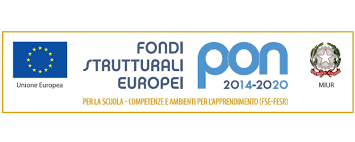 		Laboratorio scientificoBibliotecaLIM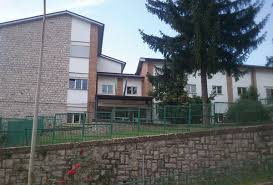 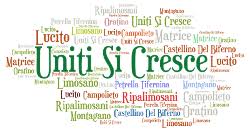 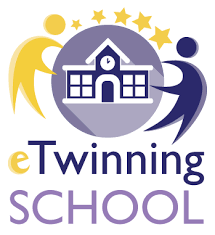 ATTIVITA’ CURRICULARI ED EXTRACURRICOLARI PROGETTI PON PROGETTO UNESCO PROGETTO DI CITTADINANZA legato alla Dichiarazione dei Diritti del fanciulloPROGETTO CONTINUITÀ E ORIENTAMENTO  con la scuola dell’infanzia e la scuola sec. di primo gradoPROGETTI E-TWINNING PROGETTO CURA DEI TALENTI  con partecipazione a concorsi e gare PROGETTO ATTIVITA’ ALTERNATIVE ALL’IRCPROGETTI IN COLLABORAZIONE CON IL CONI ED ALTRE ASSOCIAZIONI SPORTIVEPROGETTI DI RECUPERO E POTENZIAMENTO PROGETTI DI INCLUSIONEATTIVITA’ DI  CLILATTIVITA’ DI CODINGPROGETTI LEGATI AL TERRITORIOPROGETTI PROPOSTI DA ASSOCIAZIONI NAZIONALI MODUS OPERANDI DELLA SCUOLALa nostra scuola promuove la piena formazione dell’uomo e del cittadino:adeguando l’offerta formativa alle diverse esigenze dell’alunno; progettando percorsi atti al superamento delle difficoltà, in un clima sereno e cooperativo; valorizzando le molteplici risorse esistenti sul territorio; collaborando con enti locali, associazioni, società sportive e gruppi di volontariato;lavorando in sinergia con le famiglie;sviluppando le competenze digitali degli studenti, con particolare riguardo al pensiero computazionale e alla sicurezza in rete;prevenendo fenomeni di bullismo e di cyberbullismo;sviluppando le competenze in materia di cittadinanza attiva e democratica;potenziando la dimensione europea dell’apprendimento con particolare riferimento alla lingua inglese; valorizzando le esperienze e il vissuto degli alunni; sviluppando il pensiero divergente e creativo;incoraggiando gli alunni all’apprendimento collaborativo;favorendo l’aggiornamento dei docenti per l’utilizzo di metodologie innovative.RAPPORTI SCUOLA-FAMIGLIACOLLOQUI INDIVIDUALI CON I DOCENTI IN ORARIO ANTIMERIDIANO E POMERIDIANO4 INCONTRI SCUOLA-FAMIGLIA  POMERIDIANI NEL CORSO DELL’ANNO SCOLASTICO SCHEDA DI VALUTAZIONE QUADRIMESTRALE SITO DELLA SCUOLA SEMPRE AGGIORNATO CON COMUNICAZIONI E CIRCOLARI PATTO DI CORRESPONSABILITÀ     INCONTRI CON IL DIRIGENTE SCOLASTICO E/O COLLABORATORI DEL DIRIGENTE INCONTRI  CON ESPERTIREGOLAMENTO D’ISTITUTO/CARTA DEI SERVIZI CONSIGLI D’INTERCLASSEGIORNATE DI SCUOLA APERTA AI GENITORI E AL TERRITORIO